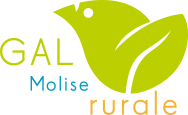 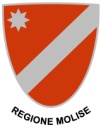 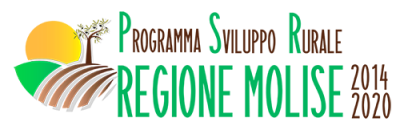 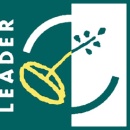 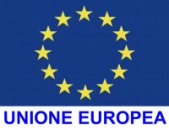 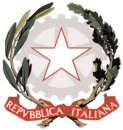 Gruppo Azione Locale GAL MOLISE RURALE ScarlPSR REGIONE MOLISE 2014-2020 Misura 19 Sostegno allo Sviluppo Locale LEADER (CLLD - Sviluppo Locale di Tipo Partecipativo)Sottomisura 19.2 – “Sostegno all'esecuzione degli interventinell'ambito della strategia di sviluppo locale di tipo partecipativo”Sottomisura 19.4 – “Sostegno per i costi di gestione e animazione”ALLEGATO 2Dichiarazione sostitutiva di certificazione ALBO FORNITORI DI BENI E SERVIZIDEL GAL MOLISE RURALE Soc. Cons. a r.l.Dichiarazione sostitutiva di certificazione Il/La sottoscritto/a……………………………..………………………………… nato/a a…………….……………………… il …….……..………………. residente a ……………………….………………………… in………………………………..…..…….., in qualità di legale rappresentante dell’azienda  ……………………………..………………………………… ai sensi e per gli effetti degli articoli 46 e 47 del D.P.R. n. 445/2000 e consapevole delle responsabilità e delle sanzioni penali previste dal successivo art. 76 del medesimo decreto per false attestazioni e dichiarazioni mendaci, sotto la propria personale responsabilità, D I C H I A R A1. che l’Impresa non si trova in stato di fallimento, di liquidazione coatta, concordato preventivo e che non sono in corso procedimenti per la dichiarazione di una delle suddette situazioni;2. che nei propri confronti non è pendente un procedimento per l’applicazione delle misure di prevenzione di cui all’art. 3 della legge 27 dicembre 1956, n. 1423, o di una delle cause ostative previste dall’art. 10 legge 31.5.65 n° 575;3. che non è stata commessa grave negligenza o malafede nell’esecuzione di consulenze e forniture di servizi affidati da Enti pubblici o privati e che non ha commesso un errore grave nell’esercizio della propria attività professionale, accertato con qualsiasi mezzo di prova da parte della stazione appaltante;4. di essere nel libero esercizio dei propri diritti;5. di non trovarsi in nessuna delle condizioni che comportano l’esclusione dalla partecipazione alle gare ai sensi dell’art. 38 D.Lgs 163/2006 e successive modifiche;6. di non aver riportato condanne penali e che non vi siano a proprio carico procedimenti penali pendenti;7. di avere una solidità finanziaria ed economica adeguata; 8. assoggettabilità o non assoggettabilità agli obblighi di assunzioni obbligatorie di cui alla legge 68/99 e successive modifiche e integrazioni apportate dal d.lgs. 151/2015 in materia di tutela del diritto al lavoro dei disabili. D I C H I A R A  I N O L T R Eche tutti i dati relativi alla propria candidatura ed inviati telematicamente mediante PEC ai fini della gestione dell’Albo Fornitori di beni e servizi del Gal Molise Rurale,  risultano veritieri.Data							Firma per esteso leggibile del Legale rappresentante    e timbro dell’aziendaFirma resa autentica allegando copia del documento di identità firmato ai sensi dell’art. 38 DPR 445/2000.